Отдел идеологической работы, культуры и по делам молодежиБарановичская ЦРБ Детский абонемент отдела обслуживания и информации Барановичской ЦРБ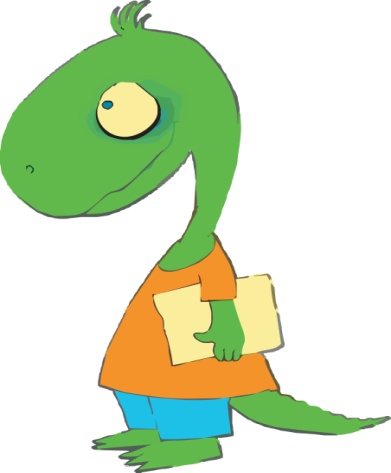 Детский библиотечный вестник             о новинках книгоиздания 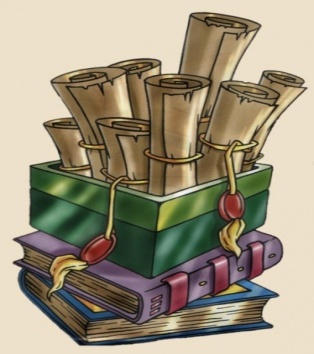 за 1 кв. Новая Мышь, 2024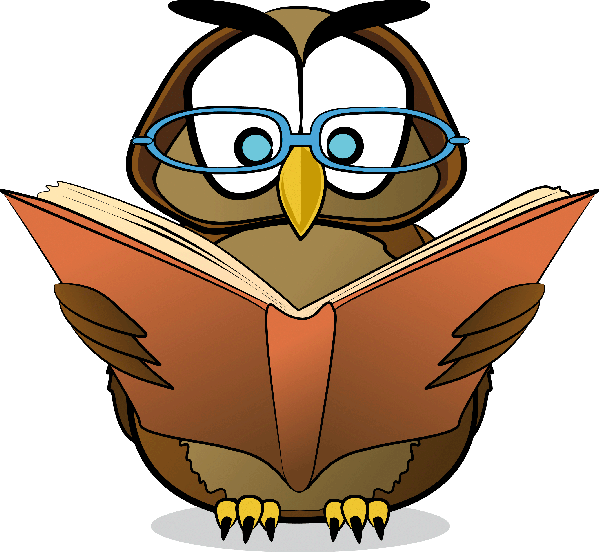 Детский библиотечный вестник «БиблиоЗаврик»информирует юных читателей, а так же их родителейо новинках книгоизданияна детском абонементеБарановичской центральной районной библиотекив январе - март 2024 года.Читайте с удовольствием!(Библиографическая информация)                                                                    2024, декабрь	Составитель: Цейко Я.В.225331, Брестская обл.,                                                              Барановичский р-н,                  д. Н.Мышь, ул. Барановичская 2а.                                                                                                                         тел.: 40-37-011Баба-яга — костяная нога : короткие тексты c ударениями, большие буквы / обработка С. Кузьмина ; художники: В. Чайчук и А. Ткачук]. - Минск : Книжный Дом, 2023. - [11] с., включая обложку. - (Первая книга для чтения по слогам) УДК 821.161.1-93-343.4 ББК 84.2(2Рос)-45  (д)До2Заюшкина избушка : короткие тексты c ударениями, большие буквы / обработка С. Кузьмина ; художники: В. Чайчук и А. Ткачук]. - Минск : Книжный Дом, 2023. - [11] с., включая обложку. - (Первая книга для чтения по слогам) УДК 821.161.1-93-343.4 ББК 84.2(2Рос)-45  (д)До3Пачытаем пасля школы : вершы і апавяданні беларускіх пісьменнікаў / укладальнік Наталля Шчарбакова ; мастак Святлана Стахоўская]. - Мінск : Звязда, 2023. - 29, [2] с. УДК 8 ББК 84(4Беи)6  (д)До4Слово о полку Игореве : [для детей среднего школьного возраста] / перевод Н. Заболоцкого ; иллюстрации Ю. Богачёва ; [вступительная статья Е. Ю. Зубаревой]. - Москва : Махаон : Азбука-Аттикус, 2023. - 77, [2] с.. - (Серия "Чтение — лучшее учение") ББК 84(2Рос)5-5  (д)До5Томек ищет снежного человека : [роман] / Альфред Шклярский ; [художник В. Канивец ; комментарии и примечания О. Куликовой ; перевод с польского Е. Шпака]. - Санкт-Петербург : Азбука : Азбука-Аттикус, 2023. - 443, [1] с.. - (Мир приключений (иллюстрированный)) ББК 84(4Пол)-4До6Чудеса белорусской архитектуры : [для детей среднего и старшего школьного возраста] / [составитель А. Н. Коршак] ; [фото А. П. Дрибаса]. - Минск : Беларусь, 2023. - 123, [4] с.. - (Белорусская детская энциклопедия) ББК 85.113(4Беи)  (д)До7Школа юного олимпийца : детям о спорте ; [составители: Н. В. Апончук, Е. В. Гарусова]. - Минск : Беларусь, 2023. - 157, [1] с.. - (Белорусская детская энциклопедия) ББК 75.4  (д)До8Алексеев, С. Т. Арвары. Магический кристалл : роман / Сергей Алексеев. - Москва : АСТ : АСТ Москва, 2009. - 319 с. УДК 821.161.1-312.9 ББК 84(2Рос)6-4До9Арцёмава, М. Чароўныя цукеркі : апавяданні / Міла Арцёмава ; [мастак Н. С. Расолька]. - Мінск : Беларусь, 2023. - 71 с. ББК 84(4Беи)6-4  (д)До10Багдановіч, М. А. Добрай ночы, зара-зарніца! : вершы / Максім Багдановіч ; [укладальніца А. В. Спрынчан ; мастак З. Пятроўскі]. - Мінск : Мастацкая літаратура, 2023. - 21, [2] с.. - (Жывая Класіка Дзецям) ББК 84(4Беи)5-5  (д)До11Богданова, О. О. Белорусские болота : [для младшего школьного возраста] / Ольга Богданова. - Минск : Адукацыя i выхаванне, 2023. - 31 с.. - (Серия "Планета животных") УДК 087.5:591.524.1(285.3)(476) ББК 28.693.36(4Беи)  (д)До12Ваніна, В. У. Святы і памятныя даты Рэспублікі Беларусь : [для дзяцей малодшага школьнага ўзросту] / Вольга Ваніна. - Мінск : Адукацыя і выхаванне, 2024. - 48 с.. - (Я ганаруся!) ББК 66.3(4Беи),17 (д)До13Ванина, О. В. Белорусские народные ремесла : [для детей младшего школьного возраста] / Ольга Ванина. - 2-е изд.. - Минск : Адукацыя і выхаванне, 2024. - 48 с.. - (Я горжусь!) ББК 85.12(4Беи)  (д)До14Ванина, О. В. Путь к звездам. Белорусы в космосе : [для детей младшего школьного возраста] / Ольга Ванина. - Минск : Адукацыя і выхаванне, 2023. - 40 с.. - (Я горжусь!) УДК 087.5:629.78(092)(476) ББК 39.6г(4Беи)  (д)До15Вебб, Х. День рождения принцессы : [для среднего школьного возраста] / Холли Вебб ; художница Хелен Хуанг ; [перевод с английского С. Мазиной]. - Москва : #эксмодетство : Эксмо, 2021. - [29] с. ББК 84(4Вел)-4  (д)16Гатти, А. Водный фокус : [для среднего школьного возраста] / Алессандро Гатти ; иллюстрации Маттео Пьяна ; [перевод с итальянского Л. Золоевой]. - Москва : #эксмодетство : Эксмо, 2021. - 155, [3] с.. - (Клинкус Кора). - (Приключения Клинкуса в городе на деревьях) ББК 84(4Ита)-4  (д)До17Гатти, А. По следам лунных цветов : [сказочная повесть / Алессандро Гатти ; иллюстрации Маттео Пьяна ; [перевод с итальянского Л. В. Золоевой]. - Москва : #эксмодетство : Эксмо, 2021. - 153, [3] с.. - (Клинкус Кора). - (Приключения Клинкуса в городе на деревьях) ББК 84(4Ита)-4  (д)До18Григорьева, Ж. Желание на Новый год : как олененок спас друзей / Женя Григорьева ; иллюстратор М. Волкова]. - Санкт-Петербург [и др.] : Питер, 2024. - [30] с.. - (Серия "Вы и ваш ребенок"). - (Полезные сказки) ББК 84(2Рос)6-4  (д)До19Гринев, В. Интервью с призраком : повесть / Влад Гринёв. - Минск : Книжный Дом : Литера Гранд, 2023. - 254, [1] с.. - (Серия "Школьный детектив") ББК 84(4Беи)6-4  (д)До20Гэррод, Б. Стегозавр : [энциклопедия / Бен Гэррод ; [перевод с английского О. Дыдымовой]. - Москва : #эксмодетство : Эксмо, 2019. - 109, [1] с.. - (Всё, что ты хотел узнать о динозаврах) ББК 28.1  (д)До21Донцова, Д. Лекарство от доброзлобия : [сказочная повесть / Дарья Донцова ; иллюстрации Лилии Роголевой-Ашур. - Москва : Эксмо, 2020. - 107, [2] с.. - (Сказки Прекрасной Долины) ББК 84(2Рос)-45  (д)до22Зізюк, М. Шчасце маленькага камінара : казка / Міхась Зізюк. - Гомель : Барк, 2023. - 91 c. ББК 84(4Беи)6-4  (д)До23Климкович, С. В. Битва юного мага : повесть-фэнтези / Сергей Климкович. - Минск : Книжный Дом : Литера Гранд, 2023. - 255 с.. - (Серия "Невероятные истории") ББК 84(4Беи)6-4  (д)До24Кошевар, Д. В. Беларусь : [3D / Дмитрий Кошевар. - Минск : Адукацыя i выхаванне, 2023. - 63 с.. - (Серия "Мир путешествий") ББК 26.89(4Беи)я92  (д)До25Кошевар, Д. В. Уникальный мир Австралии и Океании : [для детей младшего школьного возраста] / Дмитрий Кошевар. - Минск : Адукацыя і выхаванне, 2023. - 31 с.. - (Серия "Планета животных") УДК 087.5:59(1-929) ББК 28.69(8)  (д)До26Крымов, Е. Зазеркалье где-то рядом : повесть-фэнтези / Егор Крымов. - Минск : Книжный Дом : Литера Гранд, 2023. - 254, [1] с.. - (Серия "Невероятные истории") ББК 84(4Беи)6-4  (д)До27Ксенофонтова, Л. Тайна мистера Смайлика : повесть / Лада Ксенофонтова. - Минск : Книжный Дом : Литера Гранд, 2023. - 255 с.. - (Серия "Большая переменка") ББК 84(4Беи)6-4  (д)До28Мавр, Я. Полесские робинзоны; В стране райской птицы : повести / Янка Мавр ; [перевод с белорусского автора]. - Минск : Мастацкая лiтаратура, 2023. - 332, [2] с.. - (Мир классики детям) ББК 84(4Беи)6-4До29Масленицына, И. А. Рогволод : [для среднего и старшего школьного возраста] / Ирина Масленицына, Николай Богодзяж. - Минск : Беларусь, 2023. - 46, [1] с.. - (История для школьников) УДК 929Рогволод УДК 94(476.5)"09"(092) ББК 63.3(4Беи)4-8  (д)До30Медведев, В. В. Капитан Соври-голова, или 36 и 9 : шесть рассказов из жизни Дмитрия Колчанова / Валерий Медведев ; художник Ирина Гаврилова ; [вступительная статья Н. Дровалевой]. - Москва : Махаон : Азбука-Аттикус, 2022. - 122, [4] с.. - (Серия "Чтение — лучшее учение") ББК 84(2Рос)6-4  (д)До31Моисеева, Т. Р. Великий сказочник : [для детей среднего и старшего школьного возраста] / Татьяна Моисеева ; [художник О. Б. Грубин]. - Минск : Звязда, 2024. - 37, [2] с. ББК 83.3(4Дан)-8  (д)До32Моисеева, Т. Р. То ли дерево, то ли куст : очерки о лесных деревьях-кустарниках / Татьяна Моисеева : Кн.1 :  Кн. 1. - 2023. - 191 с. ББК 28.5До33Пермяк, Е. А. Чижик-Пыжик : [для среднего школьного возраста] / Евгений Пермяк ; иллюстрации Анастасии Басюбиной. - Москва : Эксмо : #эксмодество, 2018. - 77, [2] с.. - (Книги — мои друзья). - (Дружим с детства!) ББК 84(2Рос)6-4  (д)До34Питерс, Х. Козочка Незабудка, или Большой секрет : [повесть / Хелен Питерс ; иллюстрации Элли Сноудон ; [перевод с английского С. П. Мазиной]. - Москва : Эксмо : #эксмодетство, 2020. - 155, [1] с.. - (Ферма добрых дел) ББК 84(4Вел)-4  (д)До24Ральф, Р. Путешествие в Изумрудный лес : [для среднего школьного возраста] / Рут Ральф ; [перевод с немецкого Н. Г. Штанцик]. - Москва : #эксмодетство : Эксмо, 2021. - 172, [1] с.. - (Волшебная школа Единорогов) ББК 84(4Гем)-4  (д0До25Рапопорт, А. Д. Pro Телефон : иллюстрированная энциклопедия для детей и взрослых / Анна Рапопорт ; Музей истории телефона. - Санкт-Петербург [и др.] : Питер : Георгий Гупало, 2019. - 103 с.. - (Серия "Вы и ваш ребенок"). - (Простые вещи / сложные вещи) УДК 087.5:621.39(091)(031) ББК 32.88г.я2До26Савіцкі, А. Радасці і нягоды залацістага карасіка Бубліка : [аповесць-казка] / Алесь Савіцкі ; [мастак К. Першына]. - Мінск : Мастацкая літаратура, 2023. - 187, [1] с. УДК 821.161.3-93-343.4 ББК 84(4Беи)6-4  (д)До27Сапожникова, Э. В. Россия : [для среднего школьного возраста] / Элина Сапожникова. - Минск : Адукацыя i выхаванне, 2022. - 61, [2] с.. - (Серия "Мир путешествий") УДК 087.5:908(470+571) ББК 26.89(2Рос)я92  (д)До28Серков, И. К. Мы с Санькой в тылу врага; Мы — хлопцы живучие : повести / Иван Серков ; [перевод с белорусского языка В. Жиженко]. - Минск : Мастацкая лiтаратура, 2023. - 469, [1] с.. - (Мир классики детям) УДК 8 ББК 84(4Беи)6-4  (д)До29Сешко, О. В. Снуть вошлебная : повесть / Олег Сешко. - Гомель : Барк, 2022—2023 Кн. 2. - 2023. - 227 с. ББК 84(4Беи)6-4  (д)До30Трубачев, Н. Вне зоны доступа : приключенческая повесть / Никита Трубачёв. - Минск : Книжный Дом : Литера Гранд, 2023. - 254, [1] с.. - (Серия "Классные каникулы") ББК 84(4Беи)6-4  (д)До31Трубачев, Н. След дракона : приключенческая повесть / Никита Трубачёв. - Минск : Книжный Дом : Литера Гранд, 2023. - 255 с.. - (Серия "Классные каникулы") ББК 84(4Беи)6-4  (д)До32Фиалкина, В. Все о Принцессе; Все о Русалочке : для дошкольного возраста / Виола Фиалкина ; иллюстрации Соны Адалян. - Москва : Эксмо : #эксмодетство, 2021. - 14, 13, [1] с. встречной пагинации ББК 84(2Рос)6-4 (д)До